ЧЕРКАСЬКА ОБЛАСНА РАДАР І Ш Е Н Н Я11.09.2020 										№ 38-4/VIIПро надання згоди на прийняттявиробів медичного призначеннядо спільної власності територіальнихгромад сіл, селищ, містЧеркаської областіВідповідно до статті 43 Закону України "Про місцеве самоврядування
в Україні", враховуючи рішення обласної ради від 16.12.2016 № 10-18/VIІ
"Про управління суб’єктами та об’єктами спільної власності територіальних громад сіл, селищ, міст Черкаської області", від 12.06.2020 № 37-11/VIІ
"Про Перелік суб’єктів господарювання та об’єктів спільної власності територіальних громад сіл, селищ, міст Черкаської області", від 20.12.2019 № 34-31/VII "Про затвердження Положення про порядок передачі об’єктів права спільної власності територіальних громад сіл, селищ, міст Черкаської області", рішення Уманської міської ради від 22.07.2020 № 2-80/7, листи Уманської міської ради від 03.07.2020 № 4799/01/01-35, Управління охорони здоров’я Черкаської обласної державної адміністрації від 10.07.2020 № 2773/02/12-01-18, від 27.07.2020 № 2998/02/12-01-18, комунального некомерційного підприємства "Черкаський обласний центр громадського здоров’я Черкаської обласної ради" від 03.07.2020 № 01-14/715, обласна рада
в и р і ш и л а:1. Надати згоду на прийняття безоплатно із спільної власності територіальної громади міста Умань до спільної власності територіальних громад сіл, селищ, міст Черкаської області з балансу комунального некомерційного підприємства "Уманський центр служби крові" Уманської міської ради на баланс комунального некомерційного підприємства "Черкаський обласний центр громадського здоров’я Черкаської обласної ради" тест-систем імуноферментних для виявлення антитіл до вірусу імунодефіциту людини першого та другого типів у кількості 7 872 досліджень за ціною
12,12 грн (у тому числі ПДВ), на загальну суму 95 408,64 грн (девʼяносто п’ять тисяч чотириста вісім гривень 64 коп.) (у тому числі ПДВ).2. Контроль за виконанням рішення покласти на постійну комісію обласної ради з питань комунальної власності, підприємництва та регуляторної політики.Голова									А. ПІДГОРНИЙ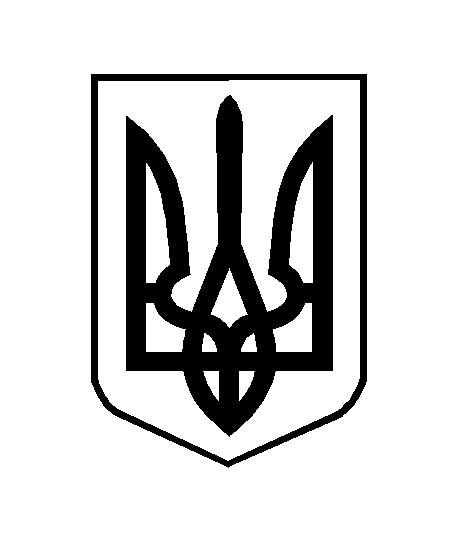 